APSTIPRINĀTS Ādažu novada pašvaldības2022. gada 23. marta sēdē(protokols Nr. 13 § 29)NOLIKUMSĀdažos, Ādažu novadā2022. gada 23. martā                                                                                                    	 Nr. 13Konkursa „Ādažu novada jauno uzņēmēju atbalsta konkurss 2022” I. Vispārīgie noteikumiNolikumā lietotie termini:Rīkotājs – Ādažu novada pašvaldība;Konkurss – Rīkotāja organizēts konkurss „Ādažu novada jauno uzņēmēju atbalsta konkurss 2022”;Pretendents – fiziska persona, kas ir iesniegusi Pieteikumu dalībai Konkursā un uzvaras gadījumā reģistrēsies kā saimnieciskās darbības veicējs vai komersants, kas uzsāks komercdarbību Ādažu novadā un atbilst šī nolikuma prasībām; Pieteikums – Pretendenta pieteikums dalībai Konkursā;Projekts – Pretendenta komercdarbības ideja, kas tiks īstenota Ādažu novada administratīvajā teritorijā;Līdzfinansējums (arī “De minimis atbalsts”) – Rīkotāja finanšu līdzekļi Konkursa un Projektu īstenošanai. Saskaņā ar Komisijas regulu (ES) Nr.1407/2013 par Līguma par Eiropas Savienības darbību 107. un 108.panta piemērošanu de minimis atbalstam (turpmāk – Komisijas regula Nr.1407/2013) de minimis atbalsts ir atbalsts, ko viena dalībvalsts piešķīrusi vienam vienotam uzņēmumam jebkurā triju fiskālo gadu periodā un nepārsniedz 200 000 euro.Līdzfinansējuma saņēmējs – Konkursa uzvarētājs;Pašfinansējums – Līdzfinansējuma saņēmēja finanšu līdzekļi;Līgums – līgums par Līdzfinansējuma saņemšanas un izlietošanas kārtību;Komisija – ar Rīkotāja rīkojumu izveidota Konkursa vērtēšanas komisija;Konkursa koordinators – Rīkotāja darbinieks Konkursa organizēšanai un saziņai ar Pretendentiem un Līdzfinansējuma saņēmējiem;Remigrants - fiziska persona (diasporas pārstāvis), kas pārcēlusies vai plāno pārcelties no mītnes valsts uz pastāvīgu dzīvi Latvijā pēc ilgstošas prombūtnes un atbilst šādām prasībām:ir Latvijas pilsonis, Latvijas nepilsonis, persona, kurai piešķirts repatrianta statuss, vai arī ir tiesīgs iegūt Latvijas pilsonību, kā arī tā ģimenes locekļi (bērns, vecāks vai laulātais, ja ģimenē ir vismaz viens bērns), ja tie pārceļas uz pastāvīgu dzīvi Latvijā kopā ar personu;ne mazāk kā gadu ir deklarēts dzīvesvietā Latvijā kopš atgriešanās no mītnes valsts uz pastāvīgu dzīvi Latvijā līdz projekta iesnieguma iesniegšanas dienai.Konkursa mērķis ir veicināt jaunu uzņēmēju, t.sk. jauno vecāku iesaisti uzņēmējdarbībā Ādažu novadā, sekmējot jaunu darbavietu un produktu vai pakalpojumu radīšanu. Šis nolikums nosaka kārtību, kādā vērtē Pretendentu komercdarbības idejas un piešķir Līdzfinansējumu.Rīkotāja juridiskā adrese ir Gaujas iela 33A, Ādaži, Ādažu pag., Ādažu nov., LV-2164, tālrunis 67997350, e-pasts dome@adazi.lv.Līdzfinansējuma kopējā summa ir 4000 EUR. Viena projekta īstenošanai maksimālā piešķiramā līdzfinansējuma summa ir 2000 EUR.Konkursa uzvarētājiem Projekts jāīsteno ne vēlāk kā 12 mēnešu laikā pēc Līguma noslēgšanas.Rīkotājs nodrošina Pieteikumu konfidencialitāti. Komisijas locekļi un eksperti (ja attiecināms) pirms Pieteikumu izskatīšanas paraksta konfidencialitātes apliecinājumu par Pieteikumu informācijas neizpaušanu, izņemot par publiski pieejamu informāciju (kas par tādu kļuvusi Pretendentu vai citu ar Rīkotāju nesaistītu personu darbības vai bezdarbības dēļ), kā arī valsts vai pašvaldības pieprasījumus saskaņā ar normatīvo aktu prasībām.Konkursa koordinators un kontaktpersona ir Attīstības un projektu nodaļas vecākā eksperte Laura Bite, t. 67398055, e-pasts laura.bite@adazi.lv.II. Konkursa izsludināšanaPaziņojumu par Konkursa izsludināšanu publicē 2022. gada 20. aprīlī informatīvajā izdevumā „Ādažu Vēstis” un tīmekļvietnes www.adazi.lv sadaļā “Pašvaldība/Konkursi”. Paziņojumā norāda informāciju par Rīkotāju, Konkursa nosaukumu, Pieteikumu iesniegšanas vietu un termiņu un Rīkotāja kontaktinformāciju.Ar šo nolikumu, kā arī Pieteikuma formu un tā pielikumiem var iepazīties Rīkotāja tīmekļvietnes www.adazi.lv sadaļā “Pašvaldība/Konkursi”. III. Prasības PretendentiemPretendenti var saņemt Līdzfinansējumu vienam Projektam, ja Pieteikuma izvērtēšanas rezultātā tas iegūst godalgotu vietu. Līdzfinansējumu var piešķirt visu nozaru uzņēmumiem, izņemot: uzņēmumiem, kas darbojas zvejniecības un akvakultūras nozarē, kā noteikts Komisijas regulas Nr.1407/2013 1.panta 1.punkta “a” apakšpunktā; uzņēmumiem, kas nodarbojas ar lauksaimniecības produktu primāro ražošanu; uzņēmumiem, kas darbojas lauksaimniecības produktu pārstrādes un tirdzniecības nozarē: ja atbalsta summa ir noteikta pamatojoties uz šādu produktu cenu vai daudzumu, ko uzņēmums iepircis no primāriem ražotājiem vai laidis tirgū; ja atbalstu piešķir ar nosacījumu, ka to daļēji vai pilnībā nodod primāriem ražotājiem; darbībām, kas saistītas ar eksportu uz trešajām valstīm vai dalībvalstīm, tas ir, atbalstu, kas tieši saistīts ar eksportētajiem daudzumiem, izplatīšanas tīkla izveidi un tā darbību vai citiem kārtējiem izdevumiem, kas saistīti ar eksporta darbībām; atbalstam, ko piešķir ar nosacījumu, ka importa preču vietā tiek izmantotas vietējās preces. Ja Pretendents darbojas arī nozarēs, kas minētas 12.1.-12.3 apakšpunktā (t.i. regulas Nr.1407/2013 1.panta 1.punkta “a”, “b” un “c” apakšpunktā), tad tas nodrošina šo nozaru darbību vai izmaksu nošķiršanu no tām darbībām, kurām piešķirts de minimis atbalsts saskaņā ar regulu Nr.1407/2013, nodrošinot, ka darbības minētajās nozarēs negūst labumu no piešķirtā  de minimis atbalsta.Konkursa pieteikumu nevar iesniegt Pretendenti, kas:ir Rīkotāja Administrācijas amatpersonas vai darbinieki;ar tiesas lēmumu pasludināti par maksātnespējīgu, t.sk. atrodas tiesiskās aizsardzības procesā vai ārpustiesas tiesiskās aizsardzības procesā;pilnā apmērā nav samaksājuši nodokļus vai Rīkotāja noteiktos citus obligātos maksājumus;nav ievērojuši šo nolikumu;vērtēšanas gaitā centās iegūt konfidenciālu informāciju vai jebkādā veidā ietekmēt lēmumu pieņemšanas procesu;savu komercdarbību plāno veikt saistībā ar:alkoholisko dzērienu ražošanu vai vairumtirdzniecību;tabakas izstrādājumu ražošanu;azartspēlēm un derībām;darījumiem ar nekustamo īpašumu;intīma rakstura izklaidi;starpniecības pakalpojumiem.Pretendentiem ir tiesības:saņemt Konkursa koordinatora skaidrojumu par šo nolikumu elektroniski, sūtot jautājumus uz e-pastu laura.bite@adazi.lv ne vēlāk kā 3 (trīs) darba dienas pirms konkursa pieteikumu iesniegšanas termiņa beigām - līdz 2022.gada 15. jūnijam, plkst. 17.00. Atbildes tiks publicētas tīmekļvietnes www.adazi.lv sadaļā “Pašvaldība/Konkursi”;atsaukt iesniegtos Pieteikumus pirms to iesniegšanas termiņa beigām;saņemt lēmumus par Konkursa rezultātiem;slēgt Līgumus un saņemt Līdzfinansējumu godalgotas vietas iegūšanas gadījumā.Pretendenti atbild par to sniegtās informācijas un dokumentu patiesumu.Pretendentiem ir pienākums:ievērot šo nolikumu;godalgotas vietas iegūšanas gadījumā reģistrēties kā saimnieciskās darbības veicējiem vai komersantiem 60 (sešdesmit) dienu laikā no Komisijas lēmuma pieņemšanas dienas un 5 (piecu) darba dienu laikā pēc reģistrācijas iesniegt Rīkotājam izdruku no Uzņēmuma reģistra, kas apliecina reģistrēšanas faktu kā saimnieciskās darbības veicējam vai komersantam. Ja objektīvi tas nav izdarāms 60 (sešdesmit) dienu laikā, Pretendentiem par to rakstiski jāinformē Rīkotājs.IV. Atbalstāmās un neatbalstāmās izmaksasVienam Konkursa uzvarētājam noteiktais Līdzfinansējums nepārsniedz 2000 EUR. Saskaņā ar Komisijas regulas Nr. 1407/2013 3.panta 2.punktu, piešķirtais de minimis atbalsts vienam vienotam uzņēmumam attiecīgajā fiskālajā un iepriekšējos divos fiskālajos gados nedrīkst pārsniegt 200 000 euro vai 100 000 euro, ja atbalsts piešķirts kravu komercpārvadājumu autotransporta uzņēmumam. Konkursa ietvaros par de minimis atbalsta piešķiršanas brīdi tiek uzskatīts Līguma noslēgšanas datums.Līdzfinansējuma saņēmējam piešķirto de minimis atbalstu drīkst kumulēt ar citu de minimis atbalstu līdz regulas Nr. 1407/2013 3. panta 2. punktā noteiktajam attiecīgajam robežlielumam, un drīkst kumulēt ar citu valsts atbalstu attiecībā uz vienām un tām pašām attiecināmajām izmaksām vai citu valsts atbalstu tam pašam riska finansējuma pasākumam, ja šīs kumulācijas rezultātā netiek pārsniegta attiecīgā maksimālā atbalsta intensitāte vai atbalsta summa, saskaņā ar regulas Nr. 1407/2013 5. panta 1. un 2. punktu. Atbalsta apvienošanas gadījumā ar citu valsts atbalstu par tām pašām attiecināmajām izmaksām papildus šī nolikuma 25.punktā minētajam pieteikumam, Pretendents iesniedz Rīkotājam informāciju par plānoto un piešķirto atbalstu par tām pašām attiecināmajām izmaksām, norādot atbalsta piešķiršanas datumu, atbalsta sniedzēju, atbalsta pasākumu, intensitāti un plānoto vai piešķirto atbalsta summu.Līdzfinansējumu drīkst izmantot šādu izdevumu apmaksai:preces izstrādei;pirmreizējai telpu iekārtošanai un inventāra iegādei (telpu remontam, ja ir noslēgts telpu nomas  uz laiku, ne īsāku par 3 gadiem);mārketinga aktivitātēm (t.sk. reklāmai, ja vienlaicīgi izpildās šādi nosacījumi:  a) reklāmai jābūt vispārējai pēc būtības un jāsniedz labums visiem attiecīgā veida produktu ražotājiem; b) reklāmas ietvaros netiek minēta produktu izcelsmes valsts; c) reklāmu var īstenot ražotāju grupas vai citas organizācijas neatkarīgi no to lieluma).specifiskas tehnikas vai iekārtas iegādei (t.sk. transportēšanai, uzstādīšanai, darbinieku apmācībai);izejmateriālu iegādei saimnieciskās darbības uzsākšanai vai ražošanai;tīmekļvietnes izstrādei, ar nosacījumu, ka tā pamatā vērsta uz Latvijas iekšējo tirgu;licenču iegādei;specifiska rakstura datorprogrammu iegādei;specifiska rakstura darbaspēka apmācībai;informatīvo materiālu iespiešanai un izplatīšanai;preču zīmes reģistrācijai;patentu reģistrācijai Latvijas Republikas Patentu valdē;citām pamatotām vajadzībām (pirms tam saņemot par to Komisijas lēmumu).Neatbalstāmās izmaksas ir visas citas izmaksas, izņemot 20. punktā minētās. Līdzfinansējumu nepiešķir, ja no Pieteikuma izriet, ka 20. punkta izdevumi paredzēti personīgiem nolūkiem.V. Pieteikuma iesniegšanaPieteikumus iesniedz līdz 2022. gada 20. jūnijam, plkst. 23.59. Pēc iesniegšanas termiņa saņemtie Pieteikumi netiks izskatīti.Projekta pieteikumu iesniedz datorrakstā, latviešu valodā, elektroniski parakstītus ar drošu e-parakstu, izmantojot e-pasta adresi vai portālu Latvija.lv, projekta pieteikumu nosūtot uz e-pastu dome@adazi.lv, e-pasta tēmas nosaukumā norādot „Pieteikums Ādažu novada jauno uzņēmēju konkursam 2022”.Konkursa termiņu var pagarināt ar Rīkotāja lēmumu, kā arī, Rīkotājs var izsludināt Pieteikumu atkārtotu atlasi, publicējot paziņojumu tīmekļvietnes www.adazi.lv sadaļā “Pašvaldība/Konkursi” un informatīvajā izdevumā „Ādažu Vēstis”.Pieteikumā jābūt šādām aizpildītām sastāvdaļām datorrakstā latviešu valodā:Pieteikuma veidlapa (1.pielikums);projekta ieviešanas kopējo izdevumu tāme, paskaidrojot finansējuma izlietošanas pozīcijas un paredzot Pretendenta līdzfinansējumu vismaz 10 % no Projekta kopējo izmaksu apjoma (2.pielikums);prognozētās naudas plūsmas veidlapa (3.pielikums);Pretendenta dzīves un darba apraksts ();Pretendenta īpašuma tiesību apliecinoši dokumenti par projekta īstenošanas vietu vai Pretendenta parakstīts apliecinājums brīvā formā, ka Projekta apstiprināšanas gadījumā Pretendents pirms Līguma noslēgšanas iesniegs Rīkotāja koordinatoram telpu nomas līgumu, kas noslēgts uz laiku ne īsāku par 3 (trīs) gadiem no Līguma noslēgšanas, ja Projekta ietvaros komercdarbību plānots veikt vai attīstīt nomātās telpās.; cita informācija, ko Pretendents uzskata par nepieciešamu.Pirms Pieteikuma iesniegšanas De minimis atbalsta uzskaites sistēmā  Pretendents sagatavo un apstiprina Ministru kabineta 2018.gada 21.novembra noteikumu Nr.715 “Noteikumi par de minimis atbalsta uzskaites un piešķiršanas kārtību un de minimis atbalsta uzskaites veidlapu paraugiem” (turpmāk – Noteikumi Nr. 715) 1.pielikumā minēto informāciju un Pieteikumam pievieno sistēmā sagatavotās veidlapas izdruku vai norāda sistēmā izveidotās un apstiprinātās veidlapas identifikācijas numuru.VI. KomisijaKomisijas sastāvā ir 5 locekļi. Komisija no sava vidus ievēl Komisijas priekšsēdētāju. Konkursa koordinators veic Komisijas sēžu protokolēšanu, un protokolus paraksta visi Komisijas locekļi.Komisija ir lemttiesīga, ja tās darbā piedalās vairāk nekā puse Komisijas locekļu.Pieteikumu vērtēšanā Komisija var pieaicināt ekspertus bez balsstiesībām.Komisija izvērtē Pieteikumus un pieņem lēmumus par Līdzfinansējuma piešķiršanu atklāti balsojot, ar vienkāršu balsu vairākumu. Ja balsis sadalās līdzīgi, izšķirošā ir Komisijas priekšsēdētāja balss.Komisijas  ir galīgs un nav pārsūdzams.VII. Pieteikumu vērtēšana un rezultātu paziņošanaPieteikumu  vērtēšana notiek Komisijas slēgtās sēdēs, divās kārtās:pirmajā kārtā Konkursa koordinators pārbauda, vai Pieteikumos ir iekļauti šajā nolikumā noteiktie dokumenti, tajā skaitā, vai Pretendents de minimis atbalsta uzskaites sistēmā ir aizpildījis Pretendenta veidlapu. Konkursa koordinatoram ir tiesības pieprasīt Pretendentiem 5 darba dienu laikā iesniegt vai precizēt nepieciešamos dokumentus, kā arī de minimis atbalsta uzskaites sistēmā aizpildīt Pretendenta veidlapu;otrajā kārtā Konkursa koordinators sniedz Komisijai informāciju par pirmās kārtas rezultātiem. Komisija iepazīstas ar Pieteikumiem, vērtē to atbilstību šī nolikuma prasībām, nepieciešamības gadījumā lemj par papildu dokumentu vai informācijas pieprasīšanu no Pretendentiem. Katrs Komisijas loceklis vērtē Pieteikumus un Pretendentu prezentācijas (kas brīvā formā pamato komercdarbības ideju) saskaņā ar 33.punktā noteiktajiem kritērijiem, aizpildot veidlapu (4.pielikums). Komisija pieņem lēmumu par Pretendentu izslēgšanu no vērtēšanas, informējot tos rakstiski, ja pirmajā kārtā netika iesniegti Pieteikumā minētie dokumenti.Projekta vērtēšanas kritēriju maksimālā punktu summa ir 55, kas sadalās šādi:pretendents – sieviete vai vīrietis, kas audzina bērnu līdz 8 gadu vecumam – 2 punkti;pretendents projekta īstenošanai plāno nodibināt sociālo uzņēmumu – 1 punkts;pretendents – fiziska persona - remigrants – 1 punkts;komercdarbības idejas oriģinalitāte – 10 punkti;pašieguldījums Projekta īstenošanā vairāk par 10 % no kopējā finansējuma – 5 punkti;jaunradīto darbavietu skaits – 5 punkti;Pretendents uzsāk komercdarbību pirmo reizi – 1 punkts;Projekta komercdarbības novērtējums – 30 punkti:produkta / pakalpojuma izstrādes posms – 3 punkti;produkta / pakalpojuma aktualitāte – 3 punkti;finanšu plūsma – 3 punkti;finanšu līdzekļu pieejamība – 3 punkti;mērķa tirgus un klients – 3 punkti;priekšrocības un konkurētspēja – 3 punkti;komanda un kompetences īstenot biznesa ideju – 3 punkti;marketinga / publicitātes / reklāmas pasākumi – 3 punkti;projekta īstenošanas risku analīze – 3 punkti;projekta dokumentācijas kvalitāte – 3 punkti.  Par godalgotu vietu ieguvējiem kļūs Pretendenti, kuru Pieteikumi saņems vislielāko vidējo punktu skaitu, bet ne mazāk kā pusi no maksimālā punktu skaita. Ja nav iespējams noteikt precīzu Pieteikumu vietu kārtību, tad Komisija nosaka uzvarētāju balsojot.Komisijai ir tiesības lemt par Līdzfinansējuma piešķiršanu vairākiem 2. vai 3.vietas ieguvējiem šī nolikuma 5. punkta ietvaros, kā arī lemt par Līdzfinansējuma daļas samazināšanu, ja Projekta ietvaros paredzēta nepamatoti apjomīga pamatlīdzekļu iegāde.Lēmumu par godalgotu vietu ieguvējiem Komisija pieņem ne vēlāk kā 60 kalendāra dienu laikā pēc Pieteikumu iesniegšanas termiņa beigām.Komisijas  ne vēlāk ka 5 darba dienu laikā no tā pieņemšanas dienas:tiek publicēts tīmekļvietnes www.adazi.lv sadaļā “Pašvaldība/Konkursi” un nākamā mēneša informatīvajā izdevumā „Ādažu Vēstis”;tiek rakstiski paziņots visiem Pretendentiem, nosūtot vēstuli uz Pieteikumā norādīto kontaktadresi. Atbilstoši Noteikumu Nr.715 25. un 26. punktam Rīkotājs, piešķirot de minimis atbalstu, pārbauda Noteikumu Nr.715 10.1. un 10.2. apakšpunktā minēto informāciju un ne vēlāk kā nākamās darbdienas laikā pēc Noteikumu Nr.715 25.punktā minētās pārbaudes un Līguma noslēgšanas De minimis atbalsta uzskaites sistēmā ievada un reģistrē Noteikumu Nr.715 26. punktā noteikto informāciju.VIII. Līguma slēgšanas un līgumsaistību izpildes kārtībaLīgumu (5.pielikums) ar godalgoto vietu ieguvējiem pēc to saimnieciskās darbības reģistrācijas slēdz Rīkotāja izpilddirektors ne vēlāk kā līdz 2022.gada 31.oktobrim.Godalgoto vietu ieguvējiem Rīkotājs nosūta vēstuli ar uzaicinājumu reģistrēt saimniecisko darbību saskaņā ar šī Nolikuma 17.2. punktu.Pirms Līguma noslēgšanas Rīkotājs pārbauda, vai godalgoto vietu ieguvējiem nav nenokārtotas iepriekšējas citas finansiālas saistības pret Rīkotāju.Rīkotājs patur tiesības pirms Līguma noslēgšanas:pieprasīt no godalgoto vietu ieguvējiem papildu informāciju pārbaudei par to sniegtās informācijas patiesumu vai atbilstību šī nolikuma prasībām;pārcelt Pieteikumā norādītās plānotās izmaksu pozīcijas starp atbalstāmajām un neatbalstāmajām izmaksām.Ja godalgoto vietu ieguvēji nav izpildījuši kādu no šī nolikuma nosacījumiem vai jebkādu citu iemeslu dēļ neslēdz Līgumu, tie zaudē tiesības uz Līdzfinansējuma iegūšanu.Līdzfinansējuma saņēmēji Līgumā noteiktā termiņā un kārtībā, bet ne retāk kā reizi pusgadā sniedz atskaites Konkursa koordinatoram par Līdzfinansējuma izlietojumu atbilstoši plānotajiem mērķiem (6.pielikums), pievienojot izdevumus apliecinošo dokumentu ieskenētas kopijas.Līdzfinansējuma saņēmēji iesniedz Konkursa koordinatoram Gala atskaiti par Projekta īstenošanu un Līdzfinansējuma izlietojumu (7.pielikums) 10 (desmit) darba dienu laikā pēc Projekta īstenošanas beigu termiņa. Atskaites iesniedz elektroniski, parakstītas ar drošu e-parakstu, izmantojot e-pasta adresi vai portālu Latvija.lv, nosūtot uz e-pastu dome@adazi.lv, e-pasta tēmas nosaukumā norādot „Atskaite Ādažu novada jauno uzņēmēju konkursam 2022”.Komercdarbība veicama Pieteikumā norādītajā adresē. Par izmaiņām ne vēlāk kā 5 (piecu) darba dienu laikā rakstiski jāinformē Rīkotājs.Konkursa koordinators pārbauda atskaitēs sniegto informāciju, pārliecinās, vai Projektu īstenošana notiek atbilstoši Līgumu nosacījumiem un informē izpilddirektoru par rezultātiem, kurš apstiprina atskaites. Līdzfinansējuma saņēmēji atbild par visu nodokļu samaksu no Līdzfinansējuma izmaksām normatīvajos aktos noteiktajā kārtībā.Līdzfinansējuma saņēmēji var lūgt Rīkotājam mainīt izmaksu tāmi, nepalielinot kopējo apmēru un detalizēti pamatojot prasību. Izmaiņas apstiprina izpilddirektors.Sākot ar nākamo gadu pēc Projekta ieviešanas, 3 gadu periodā Līdzfinansējuma saņēmēji līdz kārtējā gada 31.martam iesniedz Konkursa koordinatoram atskaiti un dokumentus:pārskatu par veikto komercdarbību iepriekšējā pārskata gadā (8.pielikums);finanšu pārskatu par veikto komercdarbību iepriekšējā pārskata gadā.IX. Līdzfinansējuma piešķiršanas kārtībaPiešķiramā Līdzfinansējuma apmēru nosaka nepārsniedzot 5. punkta nosacījumus, pamatojoties uz Pieteikumā iekļauto informāciju un Komisijas lēmumu.Ja plānotais Līdzfinansējums Projekta īstenošanai ir lielāks nekā piešķirtais, Projekta īstenotāji pirms Līguma parakstīšanas saskaņo ar Konkursa koordinatoru izmaiņas Projekta izmaksu tāmē, Projekta finanšu avotu tabulā un Projekta naudas plūsmā. Projekta izmaksas var samazināt nemainot Projekta mērķi. Līdzfinansējuma izmaksu veic divās daļās:70 % apmērā – 5 darba dienu laikā pēc Līguma noslēgšanas; 30 % apmērā – 5 darba dienu laikā pēc Līdzfinansējuma saņēmēju atskaišu par 53.1.punktā minētā visa apjoma izlietojumu apstiprināšanas.Ja atskaites netiek iesniegtas vai izdevumu attaisnojuma dokumenti nav noformēti atbilstoši Ministru kabineta 2021. gada 21. decembra noteikumiem Nr. 877 "Grāmatvedības kārtošanas noteikumi", vai arī Līdzfinansējums nav izlietots atbilstoši mērķim, Līdzfinansējuma saņēmējiem avansā pārskaitītie naudas līdzekļi ir pilnībā jāatmaksā Rīkotājam 10 (desmit) darba dienu laikā pēc atskaites iesniegšanas termiņa beigām.Rīkotājam ir tiesības samazināt izmaksājamo Līdzfinansējumu vai tā daļu, ja:iesniegtajos izdevumus apliecinošajos dokumentos iekļautās summas nepamatoti pārsniedz tirgus cenas;izlietots mazāks finanšu līdzekļu apjoms, nekā paredzēts saskaņotajā Projekta tāmē.Rīkotājam ir tiesības neizmaksāt Līdzfinansējumu vai tā daļu, ja Līdzfinansējuma saņēmēji:jebkādā veidā maldina Rīkotāju;nesniedz visu pieprasīto informāciju vai dokumentus;neievēro Līguma nosacījumus.Rīkotājam ir tiesības likt Līdzfinansējuma saņēmējiem nekavējoties atmaksāt izmaksāto Līdzfinansējumu vai tā daļu, ja tie:neiesniedz izdevumus apliecinošus vai citus prasītos dokumentus;neiesniedz kādu no atskaitēm vai pārskatiem vai arī pamatotu iemeslu dēļ Rīkotājs nav apstiprinājis kādu no atskaitēm;izlieto Līdzfinansējumu vai tā daļu citu mērķu sasniegšanai iepriekš nesaskaņojot ar Rīkotāju;apvieno vairāku Līdzfinansējumu līdzekļus viena Projekta īstenošanai;jebkādā veidā maldina Rīkotāju.Ja tiek konstatēts Komisijas regulas Nr. 1407/2013 pārkāpums, Līdzfinansējuma saņēmējam ir pienākums atmaksāt Rīkotājam visu projekta ietvaros saņemto de minimis atbalstu kopā ar procentiem no līdzekļiem, kas ir brīvi no komercdarbības atbalsta, atbilstoši Komercdarbības atbalsta kontroles likuma IV vai V nodaļas nosacījumiem.X. Projektu īstenošanas kontroleKonkursa koordinatoram un Komisijas locekļiem ir tiesības veikt pārbaudes pirms Līdzfinansējuma piešķiršanas, kā arī Projekta īstenošanas laikā (t.sk. Projekta īstenošanas vietā) un pieprasīt papildu informāciju no Līdzfinansējuma saņēmējiem, lai pārliecinātos par:iegādāto materiālo vērtību atrašanos Pieteikumā norādītajā komercdarbības veikšanas vietā;komercdarbības norisi atbilstoši Pieteikumam;citu saistību izpildi, kas izriet no Pieteikuma un Līguma.Pēc Projekta īstenošanas un pirms Gala atskaites apstiprināšanas, Līdzfinansējuma saņēmējs sniedz prezentāciju Komisijai par Projekta rezultātiem, un Komisija sniedz atzinumu izpilddirektoram par Projekta rezultātu atbilstību mērķim.Līdzfinansējuma saņēmējiem jāveic komercdarbība vismaz 3 (trīs) gadus no Līguma noslēgšanas, kā arī jānodrošina iegādāto pamatlīdzekļu un nemateriālo ieguldījumu atrašanās Projekta īstenošanas vietā un Līdzfinansējuma saņēmēju īpašumā.XI. Noslēguma jautājumiKomercdarbības atbalsts šī nolikuma ietvaros tiek sniegts saskaņā ar Eiropas Komisijas 2013.gada 18.decembra regulu Nr.1407/2013 par Līguma par Eiropas Savienības darbību 107. un 108.panta piemērošanu de minimis atbalstam. Attiecīgi, tas uzliek par pienākumu veikt darbības, lai reģistrētu un apkopotu visu informāciju par regulas piemērošanu. Atbilstoši regulas Nr.1407/2013 6.panta 4.punktam, Līdzfinansējuma saņēmējs datus par saņemto atbalstu glabā 10 gadus no tā piešķiršanas dienas, bet Rīkotājs – 10 gadus no pēdējā atbalsta piešķiršanas dienas šī nolikuma ietvaros.Personas dati tiek apstrādāti ievērojot Eiropas Parlamenta un Padomes 2016.gada 27.aprīļa Regulu 2016/679 par fizisku personu aizsardzību attiecībā uz personas datu apstrādi un šādu datu brīvu apriti un ar ko atceļ Direktīvu 95/46/EK (Vispārīgā datu aizsardzības regula) un Ādažu novada domes 2018.gada 28.augusta noteikumus Nr.11 “Ādažu novada pašvaldības personu datu apstrādes privātuma politika”.Pielikumi:Pieteikuma veidlapa.Projekta ieviešanas kopējo izdevumu tāme.Prognozētā naudas plūsmas veidlapa.Vērtēšanas veidlapa.Projekta finansēšanas līguma veidne.Atskaites par Līdzfinansējuma izlietojumu veidlapa.Gala atskaites par projekta īstenošanas gaitu veidlapa.Ikgadējā pārskata par veikto komercdarbību veidlapa.Pašvaldības domes priekšsēdētājs						M.Sprindžuks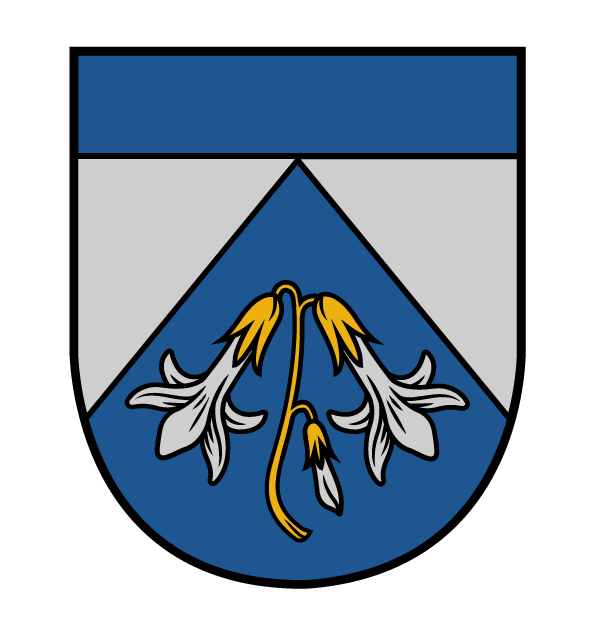 